						RD5DEC (09/2019)							--------------------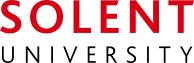 			Date submitted to RIE by Student (recorded by RIE)RESEARCH DEGREE: Candidate's Declaration To Accompany Thesis SubmissionThis form should be used to accompany a candidate’s thesis submission, the form must be fully completed and submitted along with your thesis to research.degree@solent.ac.uk in Research, Innovation & Enterprise. PART A: THE CANDIDATEPART B: CONFIRMATION OF THESIS TITLEPART C: APPROVED SUPERVISORY TEAMPART D: DECLARATION OF THESIS AUTHORSHIP9.    I confirm that:This work was completed wholly or mainly while in candidature for a research degree at this University,Where any part of this thesis has previously been submitted for a degree or any other qualification at this University or any other institution, this has been clearly stated,Where I have consulted the published work of others, this is always clearly attributed,Where I have quoted from the work of others, the source is always given. With the exception of such quotations, this thesis is entirely my own work,I have acknowledged all main sources of help,Where the thesis is based on work done by myself jointly with others, I have made clear exactly what was done by others and what I have contributed myself,Either none of this work has been published before submission, or parts of this work have been published as follows (please list below).10.	Dual Registration*Please refer to the Regulations for Postgraduate Research Students ‘Dual Registration’ (page 12).PART E: RESEARCH INTEGRITYPART F: PERMISSION TO DEPOSIT THESISA thesis is made publically available upon successful completion. However, where an applicant, their collaborative establishment or their sponsor wishes the research and thesis to remain confidential for a period after completion of work, application for approval by the Chair/Deputy Chair of RDC shall be made at the time of admission. In cases where the need for confidentiality emerges at a subsequent stage, a special application for the thesis to remain confidential after submission should be made to the Chair/Deputy Chair of RDC. The period approved will not normally exceed two years from the date of the oral examination.12. 	Was permission sought and received from the chair of RDC for a defined period of confidentiality? PART G: STUDENT TURNITIN DECLARATIONPART H: STUDENT THESIS SUBMISSIONI confirm that I have submitted;PART I: STUDENT DECLARATIONTO BE COMPLETED BY RESEARCH, INNOVATION & ENTERPRISEReceived by:__________________________________________	(staff signature) _____________ (date)1.	Surname/Family name1.	Surname/Family name2.	First name(s)2.	First name(s)3.	Email address3.	Email address4.	Student ID Number4.	Student ID Number4.	Student ID Number5.	Mode of Study:5.	Mode of Study:5.	Mode of Study:Full-Time Part-Time6.	Registered for:6.	Registered for:6.	Registered for:MPhilPhD/ProfDoc7.      Name of any external collaborating establishment(s) (if applicable):7.      Name of any external collaborating establishment(s) (if applicable):7.      Name of any external collaborating establishment(s) (if applicable):7.      Name of any external collaborating establishment(s) (if applicable):7.      Name of any external collaborating establishment(s) (if applicable):7.      Name of any external collaborating establishment(s) (if applicable):7.      Name of any external collaborating establishment(s) (if applicable):8.     Title of submitted thesis8.     Title of submitted thesisDirector of StudiesCo-supervisorCo-supervisorPlease select one statement which appliesPlease select one statement which appliesi.	I declare that whilst registered as a candidate for the University's research degree I have not been a registered candidate or enrolled student for any other award at Solent University or another Higher Education Institution.i.	I declare that whilst registered as a candidate for the University's research degree I have not been a registered candidate or enrolled student for any other award at Solent University or another Higher Education Institution.ii.	I declare that whilst registered as a candidate for the University's research degree, I was, with the University's specific permission, a registered candidate/enrolled student* for the following award:________________________________________________________ii.	I declare that whilst registered as a candidate for the University's research degree, I was, with the University's specific permission, a registered candidate/enrolled student* for the following award:________________________________________________________If yes to question ii above, please select the statement which applies;If yes to question ii above, please select the statement which applies;iii.	I declare that no material contained in this thesis has been used in any other submission for an academic award.iii.	I declare that no material contained in this thesis has been used in any other submission for an academic award.iv.	I declare that the following material contained in this thesis formed part of a submission 
for the award of (state award, awarding body, and list material used):iv.	I declare that the following material contained in this thesis formed part of a submission 
for the award of (state award, awarding body, and list material used):iv.	I declare that the following material contained in this thesis formed part of a submission 
for the award of (state award, awarding body, and list material used):iv.	I declare that the following material contained in this thesis formed part of a submission 
for the award of (state award, awarding body, and list material used):Please confirm:11.     I declare this thesis is all my own work, and meets the standard of academic referencing required for this level of award.Please confirm:11.     I declare this thesis is all my own work, and meets the standard of academic referencing required for this level of award.Please confirm:11.     I declare this thesis is all my own work, and meets the standard of academic referencing required for this level of award.i.	I declare that this research has been subject to ethical consideration, and appropriate ethical approval was sought and received from the University: ii.    I declare that I have not deviated from the terms of any ethical approval:iii.	I further declare that this research project has not been subject to any academic misconduct investigation:Noii. Yes If Yes, please specify duration of confidentiality agreement:By ticking the box, I confirm that I have submitted my thesis to Turnitin and have advised my supervisory team that I have done so. My thesis electronically to Research, Innovation & EnterpriseTwo bound copies of my thesis to Research, Innovation & EnterpriseMy thesis electronically to Research, Innovation & EnterpriseTwo bound copies of my thesis to Research, Innovation & EnterpriseIn signing below, I declare that all the information above is correct.In signing below, I declare that all the information above is correct.In signing below, I declare that all the information above is correct.In signing below, I declare that all the information above is correct.In signing below, I declare that all the information above is correct.Signed by Candidate:Signed by Candidate:Print Name:Date: